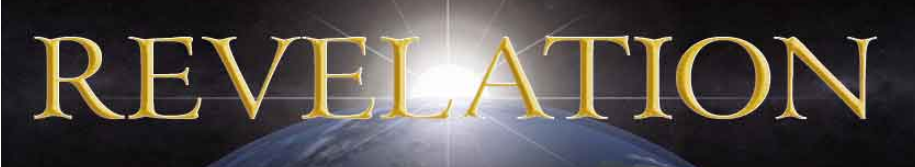 (Phil 1:21, Rom 8:18, Rom 8:28, Rom 8:38-39)What happened to Paul to give him such confidence that he would be able to make these kinds of statements?How can you and I gain that same kind of understanding and confidence that Paul had so we can live a life as bold as Paul?Paul saw heaven.  (2 Cor 12:2-4)Paul learned about the future directly from Jesus (Gal 1:11-12)____________________________________________________________________________________________________________________________________________________________________________________1 The Revelation of Jesus Christ, which God gave Him to show to His bond-servants, the things which must soon take place; and He sent and communicated it by His angel to His bond-servant John, Revelation – not RevelationsRevelation means “Divine disclosure” or a “revealing”.________________________________________________________________________________________________________________________Who is the Book of Revelation written to? The Church.What is the purpose of this letter?John says the Book of Revelation is given to His bond-servants to show them the things which must soon take place.  What is a bond servant?A bond servant is a person that willingly submits to the authority of someone else.  ____________________________________________________________________________________________________________________________________________________________________________________The purpose of this book is to explain God’s plan for the future to you. 1 The Revelation of Jesus Christ, which God gave Him to show to His bond-servants, the things which must soon take place; and He sent and communicated it by His angel to His bond-servant John,2 who testified to the word of God and to the testimony of Jesus Christ, even to all that he saw. (Rev 19:9-10)____________________________________________________________________________________________________________________________________________________________________________________3 Blessed is he who reads and those who hear the words of the prophecy, and heed the things which are written in it; for the time is near. ________________________________________________________________________________________________________________________4 John to the seven churches that are in Asia: Grace to you and peace, from Him who is and who was and who is to come, and from the seven Spirits who are before His throne, 5 and from Jesus Christ, the faithful witness, the firstborn of the dead, and the ruler of the kings of the earth. (John 18:37)________________________________________________________________________________________________________________________Rev 1:5b-6To Him who loves us and released us from our sins by His blood —  6 and He has made us to be a kingdom, priests to His God and Father — to Him be the glory and the dominion forever and ever. Amen. Notice that Jesus loves us – that’s present tense.  Jesus loves you now and now, and now.  No matter what time it is, Jesus loves you.But notice that He released us from our sins.  That’s past tense.  It’s already been done.(Matt 26:28, Col 2:13)Let’s begin living like we are forgiven. 6 and He has made us to be a kingdom, priests to His God and Father — to Him be the glory and the dominion forever and ever. Amen. Did you know that Jesus will make you a priest?  (Rev 5:10)What is a priest?  One that brings people to Jesus and one that brings Jesus to the people.(Rev 20:6)7 BEHOLD, HE IS COMING WITH THE CLOUDS, and every eye will see Him, even those who pierced Him; and all the tribes of the earth will mourn over Him. So it is to be. Amen. (Matt 24:29-31, Zech 12:10)____________________________________________________________________________________________________________________________________________________________________________________8 "I am the Alpha and the Omega," says the Lord God, "who is and who was and who is to come, the Almighty." Who is speaking in this verse?  Jesus or the Father?Alpha and OmegaRev. 21:6 – FatherRev. 22:13 – JesusThe one who is and was and is to comeRev. 1:4 – FatherRev. 4:8  - FatherAlmightyAll through scripture, the Father is referred to as the Almighty.(Rev 21:22)Isa 9:6For a child will be born to us, a son will be given to us;And the government will rest on His shoulders;And His name will be called Wonderful Counselor, Mighty God,Eternal Father, Prince of Peace. The best way to deal with this dilemma is to realize that Jesus is God.  9 I, John, your brother and fellow partaker in the tribulation and kingdom and perseverance which are in Jesus, was on the island called Patmos because of the word of God and the testimony of Jesus. 10 I was in the Spirit on the Lord's day, and I heard behind me a loud voice like the sound of a trumpet, 11 saying, "Write in a book what you see, and send it to the seven churches: to Ephesus and to Smyrna and to Pergamum and to Thyatira and to Sardis and to Philadelphia and to Laodicea." ________________________________________________________________________________________________________________________12 Then I turned to see the voice that was speaking with me. And having turned I saw seven golden lampstands; 13 and in the middle of the lampstands I saw one like a son of man,clothed in a robe reaching to the feet, and girded across His chest with a golden sash.(Rev 1:17)________________________________________________________________________________________________________________________13 and in the middle of the lampstands I saw one like a son of man,clothed in a robe reaching to the feet, and girded across His chest with a golden sash. 14 His head and His hair were white like white wool, like snow; and His eyes were like a flame of fire. 15 His feet were like burnished bronze, when it has been made to glow in a furnace, and His voice was like the sound of many waters. 16 In His right hand He held seven stars, and out of His mouth came a sharp two-edged sword; and His face was like the sun shining in its strength.____________________________________________________________________________________________________________________________________________________________________________________(2 Cor. 5:16, Heb 4:12-13)17b And He placed His right hand on me, saying, "Do not be afraid; I am the first and the last,  18 and the living One; and I was dead, and behold, I am alive forevermore, and I have the keys of death and of Hades.  ________________________________________________________________________________________________________________________19 "Therefore write the things which you have seen, and the things which are, and the things which will take place after these things. 1) Write the things which you have seen.  Chapter 1 The Glorified Resurrected Jesus Christ2) Write the things which are.  The time is 95 AD and John is writing to the 7 churches, he does that in Revelation chapters 2 and 33) Write the things which will take place after these things.  John begins Revelation chapter 4 by describing the Rapture of the Church.  20 "As for the mystery of the seven stars which you saw in My right hand, and the seven golden lampstands: the seven stars are the angels of the seven churches, and the seven lampstands are the seven churches.(Col 1:18)________________________________________________________________________________________________________________________________________________________________________________________________________________________________________________Phil 4:4-74 Rejoice in the Lord always; again I will say, rejoice! 5 Let your gentle spirit be known to all men. The Lord is near. 6 Be anxious for nothing, but in everything by prayer and supplication with thanksgiving let your requests be made known to God. 7 And the peace of God, which surpasses all comprehension, will guard your hearts and your minds in Christ Jesus. 8 Finally, brethren, whatever is true, whatever is honorable, whatever is right, whatever is pure, whatever is lovely, whatever is of good repute, if there is any excellence and if anything worthy of praise, dwell on these things. NASU